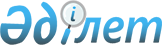 О персональном составе Совета национальных инвесторов при Президенте Республики КазахстанРаспоряжение Президента Республики Казахстан от 12 октября 2019 года № 60.
      Сноска. Состав - в редакции Указа Президента РК от 03.01.2024 № 429 (вводится в действие после дня его первого официального опубликования).
					© 2012. РГП на ПХВ «Институт законодательства и правовой информации Республики Казахстан» Министерства юстиции Республики Казахстан
				Подлежит опубликованию в 
Собрании актов Президента и 
Правительства Республики 
Казахстан 
Смаилов Алихан Асханович 
–
Премьер-Министр Республики Казахстан
Скляр Роман Васильевич 
–
Первый заместитель Премьер-Министра Республики Казахстан Республики Казахстан
Жамаубаев Ерулан Кенжебекович 
–
Заместитель Премьер-Министра Республики Казахстан – Министр финансов Республики Казахстан
Иргалиев Асет Арманович 
–
помощник Президента Республики Казахстан по экономическим вопросам
Асылов Берик Ногайулы 
–
Генеральный Прокурор Республики Казахстан
Сапаров Айдарбек Сейполлович
–
Министр сельского хозяйства Республики Казахстан
Ескараев Азамат Несипбаевич
–
Министр юстиции Республики Казахстан
Шарлапаев Канат Бисимбаевич 
–
Министр промышленности и строительства Республики Казахстан
Шаккалиев Арман Абаевич 
–
Министр торговли и интеграции Республики Казахстан
Куантыров Алибек Сакенович 
–
Министр национальной экономики Республики Казахстан
Абдразаков Ельдар Советович
–
председатель Совета директоров акционерного общества "Страховая компания "Коммеск-Өмір" (по согласованию)
Абилов Канат Алтынбекович
–
директор товарищества с ограниченной ответственностью "DD21" (по согласованию) 
Айтжанов Асхат Абдрахманович
–
член президиума, председатель Регионального совета Национальной палаты предпринимателей Республики Казахстан "Атамекен" Актюбинской области (по согласованию)
Әкпар Дулат Бекманапұлы
–
генеральный директор товарищества с ограниченной ответственностью "Нәтиже" сүт фабрикасы" (по согласованию) 
Баталов Райымбек Анварович 
–
председатель президиума Национальной палаты предпринимателей Республики Казахстан "Атамекен" (по согласованию)
Богачев Сергей Николаевич
–
руководитель товарищества с ограниченной ответственностью "Авиа Центр Казахстан" (по согласованию)
Дайрабаев Жигули Молдакалыкович
–
член президиума, председатель Комитета агропромышленного комплекса Национальной палаты предпринимателей Республики Казахстан "Атамекен" (по согласованию)
Доскенов Талгат Каскенович
–
член президиума Национальной палаты предпринимателей Республики Казахстан "Атамекен" (по согласованию)
Ильясов Еркебулан Сайдуллаевич
–
председатель Совета директоров акционерного общества "AlageumGroup" (по согласованию)
Искандиров Мукаш Зулкарнаевич
–
член президиума, председатель Регионального совета Национальной палаты предпринимателей Республики Казахстан "Атамекен" Жамбылской области (по согласованию) 
Кадиров Бахытбек Русланович
–
член президиума Национальной палаты предпринимателей Республики Казахстан "Атамекен" (по согласованию)
Каниев Берик Сералиевич
–
председатель Совета директоров акционерного общества "Lancaster Group" (по согласованию)
Кокенов Кайрат Нурадинулы
–
член президиума, председатель Регионального совета Национальной палаты предпринимателей Республики Казахстан "Атамекен" города Астаны (по согласованию)
Манжанова Ирина Рихардовна
–
член президиума Национальной палаты предпринимателей Республики Казахстан "Атамекен" (по согласованию)
Нагуманова Тахмина Утагалиевна
–
член президиума, председатель Комитета обрабатывающей промышленности Национальной палаты предпринимателей Республики Казахстан "Атамекен" (по согласованию)
Овсянников Владимир Вячеславович
–
директор товарищества с ограниченной ответственностью "Method" (по согласованию)
Радостовец Николай Владимирович
–
член президиума, председатель Комитета геологической отрасли, горнорудной, угледобывающей и металлургической промышленности Национальной палаты предпринимателей Республики Казахстан "Атамекен" (по согласованию) 
Рахимбаев Айдын Жумадилович
–
председатель Совета директоров акционерного общества "ВI Group" (по согласованию)
Смагулов Нурлан Эркебуланович 
–
президент товарищества с ограниченной ответственностью "Astana Group" (по согласованию)
Туреханов Владимир Байдуллаевич
–
член президиума, председатель Комитета информационно-коммуникационных технологий, образования и инноваций Национальной палаты предпринимателей Республики Казахстан "Атамекен" (по согласованию)
Шаяхметова Умут Болатхановна
–
председатель правления акционерного общества "Народный банк Казахстана" (по согласованию)
      Президент Республики Казахстан

К. Токаев 
